Agenda Zondag 28 maart, 10.00 uur ds. P. de Vries, BeilenHoe vind je Kerkomroep? Ga naar www.kerkomroep.nl, vul in: Noorderkerk Nieuw-Amsterdam – daarna 'enter', klik daarna op Nieuw-Amsterdam Drenthe, klik vervolgens op de datum  Wilt u ook een gift overmaken om het gemis van collecte opbrengsten te compenseren dan kan dat naar Bankrekeningnr. NL11RABO0344402916 t.n.v. Noorderkerk Nieuw-Amsterdam/Veenoord of naar Bankrekeningnr. NL65INGB0000807248 t.n.v. Diaconie Noorderkerk.NL91RABO0152244476 t.n.v. ActiviteitencommissieDank u welMededelingen voor de nieuwsbrief s.v.p. uiterlijk woensdag voor 18.00uur doorgeven aan: nieuwsbrief@noorderkerk.info			Nieuwsbrief 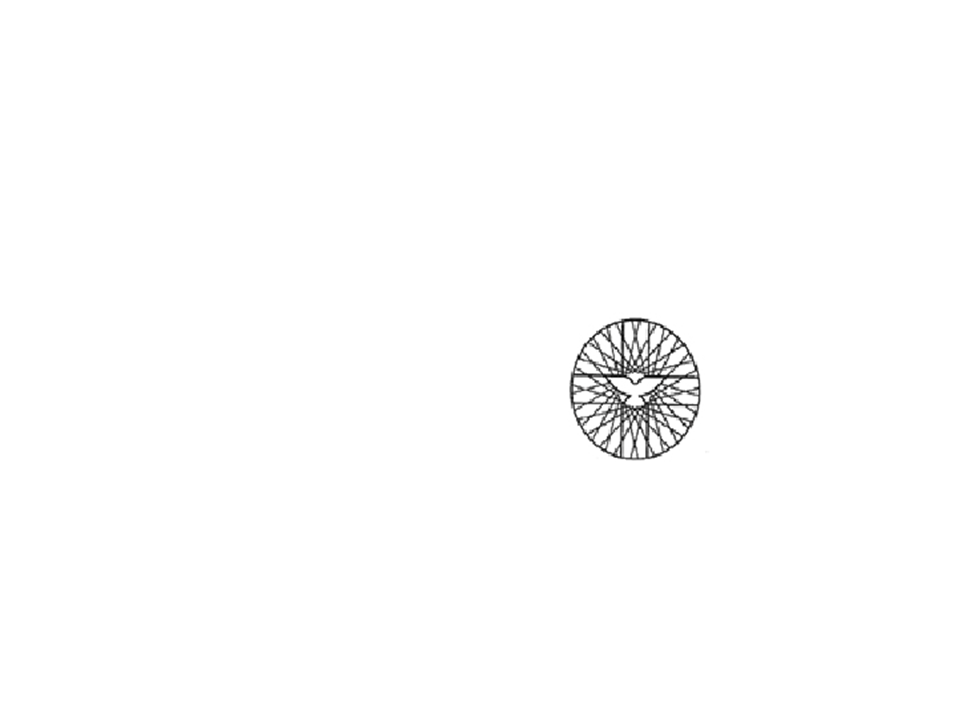 Zondag 21 maart 2021 			Noorderkerk		            De dienst is alleen onlineVoorganger: ds. J. van BreevoortOuderling: dhr. Piet HomanOrganist: mw. Joke BarteldsKoster: Henk SchuringBeamer: Piet van NoortVideo mixer: René ZiengsCamera: Niels FeijenVerhaal kindernevendienst: Bloemendienst: Roelof VisserU kunt uw gaven geven: Diaconie, Kerk en gebouwen.Orgelspel	Welkom en mededelingen Aanvangslied Psalm 84:1StilteVotum en groetGebedLezen: Johannes 12:20 t/m 28muziek de Dijk: kan ik iets voor je doen?Tekst:kan ik iets voor je doenkan ik iets voor je zijn?In dit wrange seizoenmet zijn kruipend venijn.kan ik iets voor je zijnmet een blijk, een gebaar?Met een arm om je heenof een hand uit je haar?Kan ik iets voor je zijnin je grote gemis?Omdat wie je zo liefhader nu niet meer is.Kan ik iets voor je doenmet een blik, met een woordDat doet denken aan toendat je weer even voort.Is er iets wat je wiltwat je stilte verstoortin het kaal en het kilwat je graag van me hoort?Is er iets wat ik doen kanwat je helpt in je pijnwat iets voor je betekentwil ik graag voor je zijnKan ik iets voor je doenmisschien een lied, een gedichtdat je wanhoop benoemten je last iets verlichtWaar je droevig van wordtmaart toch huilend om lacht.dat je dagen verkortdat je nachten verzacht?Is er iets wat ik doen kanwat je troost in verdrietWant straks moet je weer verderook al wil je nog niet.Is er iets wat ik doen kanwat je helpt in je pijnwat iets voor je betekent zou ik graag voor je zijn.Kan ik iets voor je zijneen soort arm om je heen?Zodat het iets  minder schrijnten je niet zo alleen.OverdenkingLied 912:1,5.GebedSlotlied 835:1,2,3,4.ZegenbedeBeste gemeenteleden,Komende woensdagavond is de vijfde vesper. Deze keer vanuit de Zuiderkerk. Voorganger: Gerda van Vliet. Thema: de hongerigen voeden.Maandag 22 maart zit ik weer achter de kerk van 14.00 – 16.00 uur. Welkom voor een gesprek of een gebed. Een fijne week gewenst!Ds. Elly v.d. MeulenZieken:Tijdelijk opgenomen voor revalidatie, mw. H. Compagne-Heerspink. in Weydestein. Adres: Dr. G.H. Amshoffweg 4, 7909 AA Hoogeveen, afd. GRZ 5.Bloemen: Deze zondag gaat er namens onze gemeente een bos bloemen naar een gemeentelid en worden gebracht door Roelof VisserAfgelopen zondag zijn de bloemen met een groet van de gemeente gebracht bij mw. A. Elzing-EppingLaten we in gebed en daad (waar mogelijk) met elkaar meeleven. Vespers: Op weg naar Pasen De gezamenlijke kerken van Kerken met Vaart (de kerken langs de Hoogeveense Vaart van Zwartemeer tot Veenoord) bieden daarom iets extra’s. Op de woensdagavonden zenden we een vesper (avondgebed met liederen en gebeden) uit, aan de hand van één van de zeven werken van barmhartigheid: de zieken bezoeken, de dorstigen te drinken geven, de vreemdeling onderdak bieden, de naakten kleden, de hongerigen te eten geven, de gevangen bezoeken, de doden begraven. 24 en 31 maart: vanuit de Zuiderkerk te Nieuw-Amsterdam (via www.kerkdienstgemist.nl) De vespers beginnen on 19.30 uur en worden bij toerbeurt geleid door de predikanten en pastoraal werkers van de deelnemende gemeenten. We hopen dat u kijkt.